Booking- ReferralsThis is Ashlyn & I don't think you know me but I met your friend, ____ and she entered you for a FREE pampering session w/a GIFT included! She said you deserved it and are super sweet. CONGRATS! Do I have the right # to give you the details? 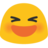 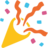 Great! I'm excited for you to redeem your session! It's an instructional facial session incl: basic skincare, exfoliation with the new Charcoal mask, hand/lip treatment (about $100 at a spa) with a splash of On-the-Go color! Totally personalized, you learn alot & it's FREE! 1) Days or evenings best? 2) Focus on Skincare or Makeup?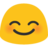 Great! I'm excited for you redeem your FREE session!! You will get an ultimate pampering package with an instructional Facial, hand and lip treatment, with a  microdermabrasion treatment (they are about $100 at the spa, so it's a great deal!), with a splash of color. You will receive a FREE lip gloss & goody bag! Most people love this experience, and like to share with a few girlfriends so you can have up to 5 people join you as long as they are over 21. What's best for you within the next week? I am starting to book next Monday @6:45 & Wednesday @6:30. Perfect. It's a lot of fun with friends! I can come to you for the session  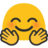 1) Where are you located? 2) Tuesday or Thursday at 6:30p. Which works best for you & your gal? 